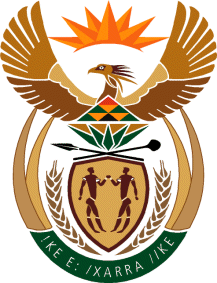 MINISTRY: PUBLIC SERVICE AND ADMINISTRATIONREPUBLIC OF SOUTH AFRICANATIONAL ASSEMBLYQUESTION FOR WRITTEN REPLY DATE:		6 OCTOBER 2017QUESTION NO.: 	3013MR W HORN (DA) TO ASK THE MINISTER OF PUBLIC SERVICE AND ADMINISTRATION:(1)	What is the (a) total amount that was paid out in bonuses to employees in her department and (b) detailed breakdown of the bonus that was paid out to each employee in each salary level in the 2016-17 financial year;(2)	what is the (a) total estimated amount that will be paid out in bonuses to employees in her department and (b) detailed breakdown of the bonus that will be paid out to each employee in each salary level in the 2017-18 financial year?									NW3332EREPLY: (a)(b)	The Department’s expenditure reports / financial statements for 2016/17 Financial Year that has been audited by the Auditor General has been tabled to Parliament on 29 September 2017.The amount paid out to employees is part of expenditure in the 2016/2017 financial year statement.(a)(b)	PMDS process has not been finalized for the current financial year.  Audited financial statements will be declared in the Annual Report for the 2017/18 financial year .The Department does not project the detailed breakdown. This information can only be supplied after the assessment process has been concluded.	END 